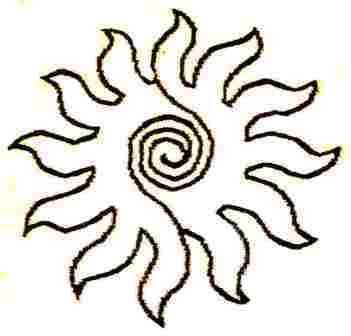 Letters                           215These Letters have no other purpose than to give an outline of the long road to Spirituality, as I have traveled it. I start from the idea of not following a man, but a Line, the Line of the Buddhas, the Crhistos, the Quetzalcoatls, the Tunupas, the Wuiracochas, etc., as the MSMA told the Elder Brother. It has given me good results and that is why I share it.Now that the plenary of the Most Honorable Collegiate Body has done me the favor of reiterating me in the position of Superior of the Order, I ask myself: Superior in what? In nothing. In that I have traveled more road? Neither more nor less than the same road that we all have to travel. In some special attribute? In nothing that we all potentially don't have. It is simply that they are hopeful that I am not deceiving them. And I am not deceiving them with false hopes? I don't know. I give them everything I have, so can anyone else.Now, I know that I am following a line and that those ahead of me are telling me that this is where I should go. Of course, there are others behind me who will do better and that only proves that our Human process is improving, because their possibilities are many more than I can see and we all win.It is said that if the good were easy, anyone would do it, but it is the difficulty, product of many other possible combinations, which gives us the certainty that we are right. The All is in everything, and if so, we are all right and we must respect that reason no matter how apparently wrong it may be, considering that it is the best reason that the one who offers it to us has. Now that, on the other hand, it is said as above so below, it is most likely to help us, but if it is below as above it is most likely to hold us back. This is a case for whose conscience? our own, let us not eliminate it, even if we dislike it. And how do we know if it is telling us something true? By consulting those above, as long as that above is not conditioned to our whims, that it is trustworthy; that above, for the Initiates of this century, is in the figure of the Sublime Master related to that of his First Disciple, the Elder Brother.All peoples, in some way, have their own way of saying their things and of stating the Line they follow. One of those Lines is that of the Suns, which is that of Quetzalcoatl. It happens that the First Sun is the one of earth, the one of sensation, of the combinations of chemical elements that we detect in our surroundings, of the combinations that interact looking for new forms of organization. Something that makes us feel our existence within a set of living forces that seek their resolution in an energy that makes us understand that we must seek something upward on a scale of evolution and gives the powers to be beings in search of a new Sun and moves us to grow in the form of vegetables. In that form comes the moment when we can no longer grow, even if we lean on minerals; the Sun of Water does not give us anymore.But the search does not cease and then we know that we need to move to better appreciate things. We start again from the depths of the sea, we come out of it and begin to crawl, fly and migrate, always in relation to the sun. Our instincts try to reaffirm themselves by fighting with other species, the same as we did when we were only vegetables and competed to better reach the light of the Sun until some of our species began to reach the possibilities of the Sun of Wind that envelops and stirs all species and makes them understand that in similar circumstances, a thought gives the same results, it thinks, and by dint of thinking it advances towards other thoughts that are supported towards similar thoughts and acquires the capacity to reason. Naturally, the capacity of valuation creates a bridge that synthesizes the three suns and magnifies them in a Spiritual Sun without taking into account the development of the gradual consciousness that arises by the passage of the three suns and it is the case of faith without consciousness, based only on valuation without reasoning. In any case, the Sun of the Spirit is the maximum Consciousness that already belongs to the Human Being. The Human Being is the only one who senses a Supreme Being and confirms it as a reference to a single Being in all beings, be they of chemical, vegetable, animal and Human elements, as the great Mystery of Unity in Diversity.And that is not all. If all is One, the Sun of Earth, the Sun of Water and the Sun of Wind, configure the Sun of the Spirit, the four, which for the Initiates is the Great Unknown of the Universe, all in One and the One in all. In other words, the moment arrives when the Fifth Sun emerges spontaneously in the consciousness of the individual. The great Sun of Earth, the Sun of Water, the Sun of Wind and the Sun of Spirit are present in me, in what I feel, see, hear, taste, smell, and also in all the others, each one with the state of Consciousness that he has managed to reach. The whole is one and the one is all, and each one occupies his place below and above each individual.That is what leads to the Sixth Sun, the Cosmic Sun, and to the Yogis' phrase AUM TAT SAT I am yourself, I see you everywhere, I feel you everywhere... There is an indescribable Seventh Sun for now, with which we end this, our planetary chain, to start on another level.For the time being, here and now, in our time and in our space, I congratulate all my Brothers of the Most Honorable Collegiate Body. They have been very supportive of me, even though I could not help them this time. They have done the best of the best that could be done and that augurs well for us that they will continue to do even better. We all benefit                 from that. Thank you.Sat Arhat José Marcelli
August 1, 2009
www.redgfu.net/jmnOriginal text in Spanish:
www.josemarcellinoli.com/2009/pdf/2009_cartas_215.pdf
Translation by: Marcos Paulo González Otero
email: gmarcosp@gmail.com
www.otero.pw
WhatsApp/Telegram: +52 686 119 4097
Version: 05052022-01
Please feel free to forward opinions and corrections.